「伐木災害防止研修」概要参加申込書※１　いただいた個人情報は、森林大学校に関する情報提供以外には使用いたしません※２　講習会風景の写真等をﾎｰﾑﾍﾟｰｼﾞやﾊﾟﾝﾌﾚｯﾄ、県SNS等に掲載することがあります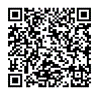 顔写真の公表などご都合が悪い方は、備考欄に「非公表」とご記入ください※３　徴収した受講料については、原則返金いたしません※４　「伐木等の業務に関する特別教育」の修了証を確認しますので、ご持参ください。＜申込先＞　　兵庫県立森林大学校　研修課　ＦＡＸ   ０７９０－７２－２７０１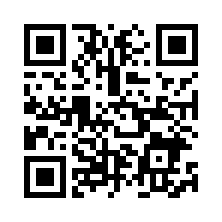 E-mail　 c_shinrin@pref.hyogo.lg.jp主　　催兵庫県立森林大学校（事務局：公益財団法人　兵庫県営林緑化労働基金）兵庫県立森林大学校（事務局：公益財団法人　兵庫県営林緑化労働基金）開催日時令和６年６月２１日（金）・７月２３日（火）令和７年１月２１日（火）・２月１８日（火）のいずれも１３：３０～１６：３０令和６年６月２１日（金）・７月２３日（火）令和７年１月２１日（火）・２月１８日（火）のいずれも１３：３０～１６：３０開催場所兵庫県立森林大学校（宍粟市一宮町能倉７７２－１）ＴＥＬ０７９０－６５－９９１６兵庫県立森林大学校（宍粟市一宮町能倉７７２－１）ＴＥＬ０７９０－６５－９９１６定　　員１回　４名（対象：「伐木等の業務に関する特別教育」を修了した県内の林業従事者等）　※　最少開催人数３名で実施します（定員を満たすよう日程調整させて頂きます）１回　４名（対象：「伐木等の業務に関する特別教育」を修了した県内の林業従事者等）　※　最少開催人数３名で実施します（定員を満たすよう日程調整させて頂きます）受 講 料１日　５００円※ 当日に集めますので、お釣りの無いようにご協力願います※ 認定事業体は、別途支援が受けられることがあります（詳細：兵庫県営林緑化労働基金  TEL 078-361-8010）申込期限各開催日の８日前（休日の場合は、その前の平日）各開催日の８日前（休日の場合は、その前の平日）持 ち 物チェーンソー、保護帽、チェーンソー作業用防護衣、防振手袋、安全靴、やすりチェーンソー、保護帽、チェーンソー作業用防護衣、防振手袋、安全靴、やすり感染症対策当日体調不良の方は受講をお控えください当日体調不良の方は受講をお控えください希望日順位(1～4､×)６月２１日７月２３日１月２１日２月１８日希望日順位(1～4､×)所属名所属住所（ふりがな）氏　　　名生年月日メールアドレス携帯番号備考